РЕСПУБЛИКА БАШКОРТОСТАНЗАКОНО ПАТРИОТИЧЕСКОМ ВОСПИТАНИИ В РЕСПУБЛИКЕ БАШКОРТОСТАНПринят Государственным Собранием - Курултаем Республики Башкортостан 22 июня 2023 года.Настоящий Закон определяет правовые и организационные основы патриотического воспитания граждан Российской Федерации, проживающих на территории Республики Башкортостан (далее - граждане).Статья 1. Основные понятия, используемые в настоящем ЗаконеВ настоящем Законе используются следующие основные понятия:1) патриотическое воспитание - систематическая и целенаправленная деятельность органов государственной власти Республики Башкортостан, органов местного самоуправления муниципальных образований Республики Башкортостан (далее - органы местного самоуправления), подведомственных им государственных и муниципальных учреждений, институтов гражданского общества и семьи по формированию у граждан патриотического сознания, готовности к выполнению гражданского долга и конституционных обязанностей по защите интересов Родины;2) патриотизм - нравственное чувство, включающее в себя любовь к Родине, уважение к ее законам и традициям, преданность своему Отечеству, стремление служить его интересам, осознанную готовность гражданина связать свое будущее с будущим своей страны и действовать во благо Родины, народа, государства;3) патриотическое сознание - совокупность идей, взглядов, представлений, мотивов поведения и чувств, определяющих восприятие гражданином своей неразрывной связи с Родиной, а также включающих в себя уважение к ее истории;4) патриотическое поведение - совокупность действий, характеризующихся проявлением любви к Родине, ответственностью за ее благополучие, верностью ее интересам;5) система патриотического воспитания - совокупность субъектов, осуществляющих патриотическое и духовно-нравственное воспитание, нормативно-правовая база воспитательной, образовательной и просветительской деятельности, а также комплекс мероприятий по формированию у граждан патриотических чувств, сознания и поведения;6) субъект патриотического воспитания - лицо, группа лиц, общественная или государственная организация, осуществляющие деятельность по патриотическому воспитанию;7) объект патриотического воспитания - граждане, с которыми осуществляется работа по патриотическому воспитанию;8) государственная поддержка патриотического воспитания - совокупность реализуемых органами государственной власти Республики Башкортостан мер экономического, организационного и правового характера, направленных на создание условий для осуществления патриотического воспитания.Статья 2. Принципы, цели и задачи патриотического воспитания1. Патриотическое воспитание основывается на принципах:1) признания необходимости и значимости патриотического воспитания;2) системного подхода, который предполагает скоординированную работу всех государственных и общественных структур, семьи по патриотическому воспитанию граждан;3) адресного подхода в работе с гражданами, многообразия средств и методов, учитывающих особенности и интересы граждан, уровень образования, социальное положение;4) универсальности основных направлений патриотического воспитания;5) учета региональных и национальных особенностей, традиций в реализации патриотических идей и ценностей;6) соблюдения баланса интересов личности, общества и государства.2. Целями патриотического воспитания являются:1) формирование у граждан чувства патриотизма, основанного на традиционных духовно-нравственных ценностях Российской Федерации и Республики Башкортостан;2) развитие у граждан высокой социальной и гражданско-патриотической активности, гражданской ответственности, способности проявить себя в укреплении и защите Отечества, обеспечении жизненно важных интересов и устойчивого развития государства и общества.3. Задачами патриотического воспитания граждан являются:1) формирование и утверждение в сознании граждан патриотических ценностей, взглядов и убеждений, уважения к культуре, традициям и истории народов Российской Федерации и Республики Башкортостан;2) формирование системы воспитания, обеспечивающей воспитание у детей и молодежи прочных основ патриотического сознания и поведения, здорового образа жизни, чувства верности долгу по защите своей Родины;3) воспитание граждан в духе уважения к Конституции Российской Федерации, Конституции Республики Башкортостан, нормам социальной жизни, создание условий для реализации конституционных прав человека и гражданина, его обязанностей;4) формирование уважения к официальным государственным символам Российской Федерации и Республики Башкортостан, в том числе историческим, и памятникам Отечества;5) укрепление престижа службы в Вооруженных Силах Российской Федерации, других войсках, воинских (специальных) формированиях и органах, осуществляющих функции по обеспечению обороны и безопасности государства, в органах внутренних дел и иных правоохранительных органах, подразделениях гражданской обороны и ликвидации чрезвычайных ситуаций;6) воспитание у детей и молодежи социально значимых качеств личности, высокого уровня правосознания и способности проявлять их в созидательном процессе в интересах общества и государства;7) создание условий для укрепления и развития гражданской солидарности, улучшения межэтнических и межконфессиональных отношений;8) сохранение памяти о событиях и людях в истории Российской Федерации и Республики Башкортостан;9) создание условий для противодействия экстремистской деятельности;10) создание условий для активного вовлечения граждан, некоммерческих организаций и иных общественных объединений в решение социально-экономических, культурных, правовых, экологических и других проблем, а также в мероприятия историко-патриотической, героико-патриотической и гражданско-патриотической направленности;11) создание условий для усиления патриотической направленности в работе средств массовой информации при освещении событий и явлений общественной жизни, предотвращение манипулирования информацией, пропаганды культа жестокости и насилия, унижения человеческого достоинства, искажения и фальсификации истории Отечества;12) создание условий для развития добровольчества (волонтерства), поисковых объединений и отрядов, кадетского движения, а также содействие деятельности общественных объединений, клубов, центров и иных организаций патриотической направленности;13) создание универсальных механизмов, обеспечивающих овладение гражданами военными знаниями и практическими умениями в области защиты от чрезвычайных ситуаций природного и техногенного характера и их ликвидации;14) развитие в обществе правовой модели поведения граждан, преодоление правового нигилизма, поддержание устойчивого уважения к закону.Статья 3. Организаторы патриотического воспитания в Республике Башкортостан1. Организаторами патриотического воспитания являются:1) органы государственной власти Республики Башкортостан и органы местного самоуправления, а также подведомственные им учреждения;2) образовательные и научные организации;3) учреждения культуры, искусства и кинематографии, физической культуры и спорта;4) общественные объединения и организации, в том числе общественно-государственные организации, осуществляющие деятельность в сфере патриотического воспитания;5) организации ветеранов;6) средства массовой информации;7) представители традиционных религиозных конфессий как носители духовно-нравственных идеалов и традиций российского народа, другие общественные и религиозные объединения, деятельность которых разрешена на территории Российской Федерации;8) граждане Российской Федерации, чей патриотизм и верность своему гражданскому и служебному долгу стали примером для подражания;9) иные учреждения, организации и граждане, участвующие в сфере патриотического воспитания.2. Организаторы патриотического воспитания осуществляют деятельность по решению задач в отношении объектов патриотического воспитания на основе взаимодействия и государственной политики в сфере патриотического воспитания.3. Деятельность организаторов патриотического воспитания направлена на все социальные слои и возрастные группы граждан при сохранении приоритета патриотического воспитания детей и молодежи.Статья 4. Основные направления и формы деятельности в сфере патриотического воспитания в Республике Башкортостан1. Основными направлениями в сфере патриотического воспитания в Республике Башкортостан являются:1) гражданско-патриотическое воспитание, направленное на формирование правовой культуры, высокой нравственности, осознанной гражданской позиции и ответственности, готовности к сознательному, бескорыстному, добровольному служению своему народу и выполнению своего конституционного долга;2) военно-патриотическое воспитание, направленное на формирование у граждан морально-психологических и физических качеств, обеспечивающих готовность к защите Российской Федерации, ее граждан, уважения высокого общественного престижа службы в Вооруженных Силах Российской Федерации, подготовку граждан к военной службе и государственной службе иных видов, воспитание уважения к военным подвигам, воинским реликвиям и символике;3) историко-патриотическое воспитание, направленное на активизацию интереса, повышение уровня знания и уважения к российской истории и культуре, ее героям, развитие краеведения, укрепление чувства сопричастности к деяниям предков, исторической ответственности за происходящее в обществе и государстве, развитие национального самосознания и уважение национального достоинства граждан;4) социально-патриотическое воспитание, направленное на активизацию межпоколенческой преемственности граждан Российской Федерации, укрепление их социальной общности, развитие добровольческой активности, активизацию участия в жизни Российской Федерации и Республики Башкортостан;5) духовно-нравственное воспитание, направленное на формирование гражданского сознания, развитие нравственных чувств и выработку навыков и привычек нравственного поведения, распространение традиционных духовно-нравственных ценностей, культуры межнационального общения в Республике Башкортостан;6) культурно-патриотическое воспитание, направленное на формирование у граждан стремления к знаниям о культурных традициях народов Российской Федерации, об их ценности для развития современной культурной и общественно-государственной жизни, приобщение граждан к семейным ценностям, повышение мотивации граждан к дальнейшему развитию внутреннего туризма;7) спортивно-патриотическое воспитание, направленное на формирование позитивного отношения к ценности здоровья, пропаганду физической культуры, развитие массового спорта и здорового образа жизни.2. Основными формами деятельности в сфере патриотического воспитания граждан являются:1) нормативно-правовое регулирование в сфере патриотического воспитания;2) научное и методическое сопровождение системы патриотического воспитания, распространение наиболее успешных и перспективных форм и методов работы по патриотическому воспитанию;3) межведомственное взаимодействие и формирование единого общественно-государственного подхода к сфере патриотического воспитания;4) разработка и внедрение комплекса учебных и специальных программ, методик по организации и проведению патриотического воспитания детей и молодежи, повышению их мотивации служить Отечеству, повышению интереса к изучению истории Отечества;5) подготовка кадров в сфере патриотического воспитания и повышение их квалификации;6) информационное обеспечение патриотического воспитания;7) создание необходимых организационных условий для развития кадетских образовательных организаций, классов и групп;8) организация деятельности оборонно-спортивных, военно-спортивных лагерей;9) создание и сохранение историко-краеведческих и мемориальных музеев, организация поисковой деятельности, установление и благоустройство памятников, обелисков, стел, других мемориальных сооружений, объектов, увековечивающих дни воинской славы и памятные даты Российской Федерации и Республики Башкортостан, организация выставок;10) использование потенциала туристских ресурсов Республики Башкортостан исторической направленности, разработка туристских маршрутов по историческим местам, проведение исторической реконструкции военных событий на постоянной основе;11) обеспечение условий для прохождения гражданами допризывной подготовки;12) организация и развитие системы взаимодействия образовательных организаций с ветеранскими общественными организациями, ветеранами войны, боевых действий, военной службы и музеями боевой славы;13) поддержка творческой активности деятелей искусства и литературы по созданию произведений патриотической направленности, а также осуществляющих деятельность в сфере патриотического воспитания;14) организация и проведение торжественных и памятных мероприятий, связанных с днями воинской славы и памятными датами Российской Федерации и Республики Башкортостан;15) иные формы деятельности, предусмотренные федеральным законодательством и законодательством Республики Башкортостан.3. Реализация направлений и форм деятельности, предусмотренных настоящей статьей, осуществляется организаторами патриотического воспитания в пределах полномочий, установленных федеральным законодательством, настоящим Законом, иными законами и нормативными правовыми актами Республики Башкортостан.Статья 5. Полномочия Государственного Собрания - Курултая Республики Башкортостан в сфере патриотического воспитания в Республике БашкортостанК полномочиям Государственного Собрания - Курултая Республики Башкортостан в сфере патриотического воспитания в Республике Башкортостан относятся:1) законодательное регулирование отношений в сфере патриотического воспитания;2) осуществление контроля за соблюдением и исполнением законов Республики Башкортостан в сфере патриотического воспитания;3) иные полномочия, установленные федеральными законами и иными нормативными правовыми актами Российской Федерации, законами Республики Башкортостан и иными нормативными правовыми актами Республики Башкортостан.Статья 6. Полномочия Главы Республики Башкортостан в сфере патриотического воспитания в Республике БашкортостанК полномочиям Главы Республики Башкортостан в сфере патриотического воспитания в Республике Башкортостан относятся:1) определение основных направлений патриотического воспитания на территории Республики Башкортостан;2) издание нормативных правовых актов в сфере патриотического воспитания в пределах своей компетенции в целях реализации государственной политики;3) организация взаимодействия органов государственной власти Республики Башкортостан с территориальными органами федеральных органов исполнительной власти, органами местного самоуправления, общественными объединениями и иными некоммерческими организациями, средствами массовой информации и иными организаторами и участниками патриотического воспитания;4) обеспечение межрегионального сотрудничества по вопросам патриотического воспитания;5) осуществление контроля за реализацией органами исполнительной власти Республики Башкортостан государственной политики в сфере патриотического воспитания;6) иные полномочия, установленные федеральными законами и иными нормативными правовыми актами Российской Федерации, законами и иными нормативными правовыми актами Республики Башкортостан.Статья 7. Полномочия Правительства Республики Башкортостан в сфере патриотического воспитания в Республике БашкортостанК полномочиям Правительства Республики Башкортостан в сфере патриотического воспитания в Республике Башкортостан относятся:1) нормативно-правовое регулирование в сфере патриотического воспитания в пределах своей компетенции в целях реализации государственной политики, настоящего Закона и иных законов Республики Башкортостан;2) обеспечение реализации органами исполнительной власти Республики Башкортостан нормативных правовых актов Российской Федерации, настоящего Закона, иных законов и нормативных правовых актов Республики Башкортостан в сфере патриотического воспитания;3) определение органа исполнительной власти Республики Башкортостан, уполномоченного на реализацию государственной политики в сфере патриотического воспитания;4) организация оказания методической помощи органам местного самоуправления по вопросам патриотического воспитания;5) разработка и утверждение мер государственной поддержки военно-патриотических клубов, музеев общеобразовательных организаций и профессиональных образовательных организаций, ориентированных на патриотическое воспитание детей и молодежи, иных организаций и их сотрудников, осуществляющих мероприятия в сфере патриотического воспитания;6) иные полномочия, установленные федеральными законами и иными нормативными правовыми актами Российской Федерации, законами и иными нормативными правовыми актами Республики Башкортостан.Статья 8. Полномочия органа исполнительной власти Республики Башкортостан, уполномоченного на реализацию государственной политики в сфере патриотического воспитания в Республике БашкортостанК полномочиям органа исполнительной власти Республики Башкортостан, уполномоченного на реализацию государственной политики в сфере патриотического воспитания, относятся:1) организация и проведение мероприятий по реализации государственной политики в сфере патриотического воспитания;2) осуществление мониторинга в сфере патриотического воспитания, определение наиболее эффективных программ патриотического воспитания и внедрение передового опыта в практику воспитательной работы;3) сбор, систематизация и анализ информации об осуществлении на территории Республики Башкортостан патриотического воспитания;4) осуществление методического обеспечения деятельности органов местного самоуправления в сфере патриотического воспитания;5) организация и проведение патриотических мероприятий, посвященных памятным датам Российской Федерации и Республики Башкортостан, во взаимодействии с общественными объединениями и другими организаторами патриотического воспитания;6) участие в развитии добровольческого (волонтерского) движения в Республике Башкортостан в сфере патриотического воспитания;7) организация оборонно-спортивных, историко-патриотических лагерей (смен) и проведение на их базе военно-патриотических мероприятий;8) организация спортивных соревнований и республиканских спартакиад среди молодежи допризывного возраста;9) иные полномочия, установленные федеральными законами и иными нормативными правовыми актами Российской Федерации, законами и иными нормативными правовыми актами Республики Башкортостан.Статья 9. Организация патриотического воспитания детей и молодежи в образовательных организациях Республики БашкортостанПатриотическое воспитание детей и молодежи в Республике Башкортостан осуществляется государственными образовательными организациями Республики Башкортостан, муниципальными образовательными организациями и частными образовательными организациями в рамках образовательной деятельности, осуществляемой ими в соответствии с Федеральным законом от 29 декабря 2012 года N 273-ФЗ "Об образовании в Российской Федерации", Законом Республики Башкортостан от 1 июля 2013 года N 696-з "Об образовании в Республике Башкортостан".Статья 10. Участие органов местного самоуправления в патриотическом воспитанииПри реализации государственной политики в сфере патриотического воспитания органы местного самоуправления вправе:1) участвовать в мероприятиях по реализации государственной политики в сфере патриотического воспитания;2) участвовать в реализации государственных программ Республики Башкортостан, предусматривающих мероприятия в сфере патриотического воспитания;3) организовывать и проводить мероприятия в сфере патриотического воспитания, в том числе мероприятия, связанные с днями воинской славы и памятными датами Российской Федерации и Республики Башкортостан, с участием общественных и религиозных объединений, поисковых объединений и отрядов, добровольцев (волонтеров) и иных организаторов патриотического воспитания;4) оказывать содействие и поддержку общественным объединениям, участвующим в реализации государственной политики в сфере патриотического воспитания;5) разрабатывать и утверждать меры по поддержке военно-патриотических клубов и музеев муниципальных образовательных организаций, ориентированных на патриотическое воспитание детей и молодежи;6) разрабатывать и утверждать меры поддержки муниципальных организаций и их сотрудников, осуществляющих патриотическое воспитание;7) участвовать в патриотическом воспитании в формах, предусмотренных федеральным законодательством и законодательством Республики Башкортостан.Статья 11. Участие социально ориентированных некоммерческих организаций в патриотическом, в том числе военно-патриотическом, воспитании граждан в Республике Башкортостан1. Социально ориентированные некоммерческие организации участвуют в мероприятиях по патриотическому, в том числе военно-патриотическому, воспитанию граждан в соответствии с федеральным законодательством и законодательством Республики Башкортостан.2. Социально ориентированные некоммерческие организации вправе:1) участвовать в мероприятиях по реализации государственной политики Республики Башкортостан в сфере патриотического, в том числе военно-патриотического, воспитания граждан;2) организовывать и проводить мероприятия в сфере патриотического, в том числе военно-патриотического, воспитания граждан с участием иных организаторов патриотического воспитания;3) участвовать в патриотическом, в том числе военно-патриотическом, воспитании граждан в иных формах, предусмотренных законодательством Республики Башкортостан.3. Органы государственной власти Республики Башкортостан в рамках реализации государственной политики Республики Башкортостан в сфере патриотического воспитания оказывают поддержку социально ориентированным некоммерческим организациям в формах, предусмотренных федеральным законодательством и законодательством Республики Башкортостан.4. Поддержка социально ориентированных некоммерческих организаций, осуществляющих деятельность в сфере патриотического, в том числе военно-патриотического, воспитания граждан, осуществляется в соответствии с федеральными законами и иными нормативными правовыми актами Российской Федерации, законами и иными нормативными правовыми актами Республики Башкортостан.Статья 12. Участие общественных и религиозных объединений, поисковых объединений и отрядов, добровольцев (волонтеров) в мероприятиях по патриотическому воспитанию в Республике БашкортостанОбщественные и религиозные объединения, поисковые объединения и отряды, добровольцы (волонтеры) участвуют в мероприятиях по патриотическому воспитанию в соответствии с федеральным законодательством и законодательством Республики Башкортостан.Статья 13. Финансирование расходов, связанных с реализацией настоящего ЗаконаФинансирование расходов, связанных с реализацией настоящего Закона, осуществляется за счет средств бюджета Республики Башкортостан, местных бюджетов, иных не запрещенных бюджетным законодательством Российской Федерации источников.Статья 14. Вступление в силу настоящего ЗаконаНастоящий Закон вступает в силу по истечении десяти дней со дня его официального опубликования.ГлаваРеспублики БашкортостанР.ХАБИРОВУфа, Дом Республики26 июня 2023 годаN 755-з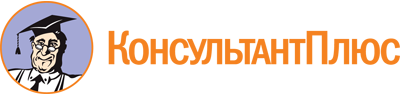 Закон Республики Башкортостан от 26.06.2023 N 755-з
"О патриотическом воспитании в Республике Башкортостан"
(принят Государственным Собранием - Курултаем РБ 22.06.2023)Документ предоставлен КонсультантПлюс

www.consultant.ru

Дата сохранения: 30.06.2023
 26 июня 2023 годаN 755-з